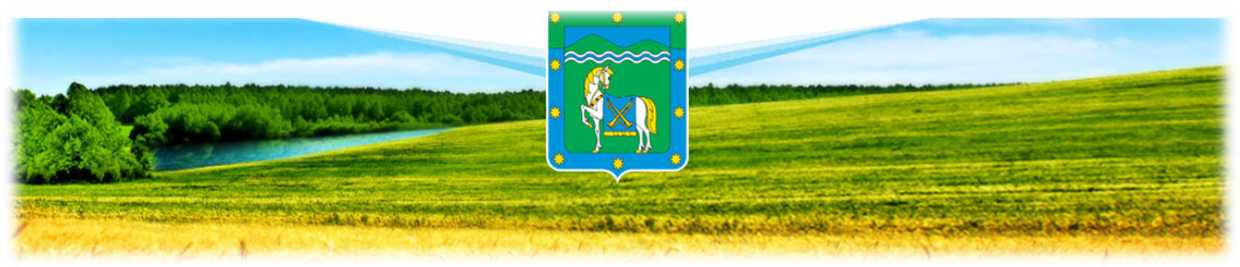 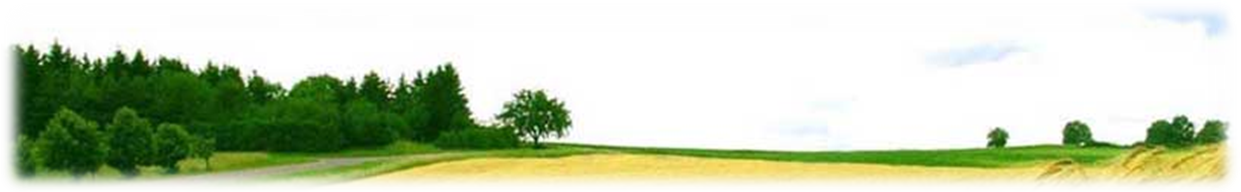 ДОПОЛНИТЕЛЬНАЯ ОБЩЕОБРАЗОВАТЕЛЬНАЯОБЩЕРАЗВИВАЮЩАЯ ПРОГРАММАСОЦИАЛЬНО – ПЕДАГОГИЧЕСКОЙ  НАПРАВЛЕННОСТИ«Веселый счет»Уровень программы:  ознакомительныйСрок реализации программы:  1 год (108часов)Возрастная категория:  от 5,5-7 летВид программы:   модифицированнаяАвтор-составитель: Федорцова Елена Петровнапедагог дополнительного образованияст. Темиргоевская, 2018г.РАЗДЕЛ 1 «Комплекс основных характеристик образования»ПОЯСНИТЕЛЬНАЯ   ЗАПИСКАПрограмма дополнительного образования «Весёлый счёт» относится к социально-педагогической направленности, и является составным компонентом дополнительной общеобразовательной общеразвивающей программы  студии развития ребенка «Светлячок».   Программа способствует социализации учащегося в образовательном пространстве, мотивации личности к познанию и творчеству, направлена на разностороннее развитие учащихся дошкольного возраста  с учетом их возрастных и индивидуальных особенностей, в том числе достижения уровня развития, необходимого и достаточного для успешного освоения ими программ начального общего образования. Содержание программы ориентировано на:- создание необходимых условий для личностного развития учащихся, адаптации к жизни в обществе;- обеспечение духовно-нравственного, гражданского и патриотического воспитания учащихся;- формирование общей культуры, культуры здорового и безопасного образа жизни, укрепление здоровья.        Новизна  программы  заключается  в  том, что педагогическая технология, на которой строится математическое образование, предусматривает знакомство учащихся с математическими понятиями на основе деятельного подхода, когда новое знание дается не в готовом виде, а постигается ими путем самостоятельного анализа, сравнения, выявления существенных признаков. Содержание программы представлено различными формами организации математической деятельности через занимательные развивающие игры, упражнения, задания, задачи – шутки, загадки математического содержания, которые помогают совершенствовать навыки счета, закрепляют понимание отношений между числами натурального ряда,  формируют устойчивый интерес к математическим знаниям, развивают внимание, память, логические формы мышления.       Актуальность  программы, обусловлена необходимостью современного общества в интеллектуально развитых людях. Роль математики в развитии личности растущего человека чрезвычайно важна. Математика сегодня - одна из наиболее важных областей знания современного человека. Повсеместное, широкое использование техники, в том числе и компьютерной, требует от каждого определенного минимума математических знаний и представлений.      Педагогическая  целесообразность   данной программы направлена нареализацию системно - деятельностного подхода к математическому развитию учащихся дошкольного возраста:- образовательную деятельность, осуществляемую в процессе организации различных видов детской деятельности (игровой, коммуникативной, познавательно – исследовательской, продуктивной);- образовательную деятельность, осуществляемую в ходе режимных моментов;- самостоятельную деятельность учащихся;- взаимодействие с семьями учащихся;- использование разнообразных приемов и методов активизации умственной и познавательной активности учащихся заложены в принципах обучения.       Отличительная особенность В отличии от существующих, данная  программа    позволяет  развивать  ключевые  компетентности  средствами  дополнительного  образования;  концентрировать  педагогическое  внимание  на  индивидуальные  возможности   учащегося;  осуществлять  реальную  педагогическую  поддержку в  достижении  им  поставленных  образовательных  целей;  реализовать  права  каждого  учащегося на  способы  освоения  образовательной  программы;  конструировать  оптимальный  учебно – методический  комплекс  программ  дополнительного  образования.      Адресат программыВозраст учащихся, участвующих в реализации данной образовательной программы,  5,5 – 7 лет.  В группы принимаются все желающие, без предварительной подготовки, не имеющие противопоказаний по состоянию здоровья. Количество учащихся в группе:  12-15 человек. Группы – одновозрастные.  Прием учащихся осуществляется в течение учебного года на основе входного тестирования и собеседования.         Уровень программы: ознакомительный.Данная программа ознакомительного уровня ориентирует учащихся и их родителей на дальнейшее изучение базового уровня в  образовательных учреждениях.         Сроки реализации программы   « Веселый счет» - 1  год  обучения, 108  часов.              Форма обучения – очная.        Режим занятий - 3  раза  в  неделю  по  1  учебному  часу (108 часов).        Особенности организации образовательного процесса:        Состав группы: постоянный.        Занятия:  групповые.        Виды занятий:  практические и семинарские занятия, мастерские, тренинги, выездные тематические занятия, выполнение самостоятельной работы, концерты, выставки, творческие отчеты, игры  и  игровые  приёмы,  сюжетно-ролевые,  деловые, развлекательные игры,  игры - путешествия,  конкурсы,  опрос, викторины, соревнования, в  соответствии  с  возрастными  и  психологическими  особенностями учащихся.Цель программы – путем пробного погружения создать у учащихся активную мотивирующую образовательную среду для  формирования у них интереса, устойчивой мотивации к развитию коммуникативных компетенций  через формирование системы начальных математических представлений.      Программа способствует решению следующих задач: Образовательные (предметные): - способствовать развитию  наглядно-образного  и  логического  мышления;- развивать  простейшие  способы  измерения  величин;- сформировать навыки  решения  и составления простых задач на сложение  и  вычитание;- сформировать  элементарные представления  о  количестве, числе, форме  и  величине  предметов;- выполнять  счётные  операции  в  пределах  первого  десятка;- создавать условия для практических действий сравнения, уравнивания, соотношения,  измерения; - создавать  условия  для  формирования  основ  культуры  математического  познания;- сформировать  общеучебные  умения  и  навыки,  необходимые  для  дальнейшего обучения  в  начальной  школе.Личностные:- сформировать начальные представления о математических способах познания мира;- развивать мотивацию учебно-познавательной деятельности и личностного смысла учения, которые базируются на необходимости постоянного расширения знаний для решения новых учебных задач и на интересе к учебному предмету математика; -сформировать элементарные правила работы в группе: проявлять доброжелательное отношение к сверстникам, стремиться прислушиваться к мнению других учащихся;Метапредметные:- способствовать выполнению под руководством педагога учебных действий в практической и мыслительной форме;- осуществлять взаимный контроль и оказывать в сотрудничестве необходимую взаимную помощь.УЧЕБНЫЙ ПЛАНСОДЕРЖАНИЕ УЧЕБНОГО ПЛАНА1.Вводное занятие.Теория:Введение в программу. Цели и задачи объединения. Практика:Педагогический мониторинг  (диагностика).2. Количество и счет.Теория:Сравнение  групп  предметов.  Одинаковые. Сравнение  групп  предметов.  Разные. Сравнение  групп  предметов.  Столько  же. Сравнение  групп  предметов  по  цвету. Сравнение  групп  предметов  по  форме,  размеру. Сравнение  групп  предметов  по  материалу. Больше.   Меньше.Практика:Сравнение  групп  предметов. Одинаковые. Разные. Больше. Меньше.  Поровну. Столько  же. 3.Пространственно-временные представления.Теория:Рядом.  Между.   За. Перед. Над. Под.  Слева.  Справа. Вверху.  Внизу. Раньше.  Позже. Позавчера – вчера – завтра – послезавтра. Дни недели. Пространственно- временные представления.Практика:Ориентирование  на  местности.  Точки.  Линии.   Длина.  Длинный. Короткий. Высокий. Низкий. Широкий. Узкий.  Измерение длины  (работа с линейкой).   Отрезок. Ломаная линия. Копирование  точек. Штриховка  предметов  по  шаблонам. Копирование  рисунков.4.Числа 1- 10.Теория:Понятия. Один. Много. Число 0.  Цифра 0.  Число 1 . Цифра  1. Число  2.   Цифра  2. Состав числа 2. Число  3.   Цифра  3. Состав  числа  3. Число  4.  Цифра  4. Состав  числа  4. Число  5.  Цифра  5. Состав  числа  5. Число 6. Цифра 6. Состав  числа  6. Число  7.  Цифра  7. Состав  числа   7 . Число  8.  Цифра  8. Состав  числа  8. Число 9. Цифра 9. Состав числа 9. Счёт до 10. Число10. Предыдущие  числа. Последующие  числа.Практика:Число  0.  Цифра  0.  Закрепление  пройденного  материала. Состав  чисел  2 и  3.  Состав  чисел  3 и  4. Состав  чисел  2, 3,4.  Состав  чисел  5 и 6. Состав  чисел  4,5, 6. Состав  чисел  6 и  7. Состав  чисел  4, 5, 6, 7. Состав  чисел  5, 6,7. Состав  чисел  7 и  8. Состав чисел 7, 8, 9. Состав  чисел  6,   7,   8,   9.Порядковый  счёт  до  10  и  обратно. Счёт  до  10  с  любого  числа. Упражнение  в  записи  чисел.5.Геометрические фигуры, величины.Теория:Геометрические  фигуры (круг,  квадрат,  треугольник). Геометрические  фигуры (куб, шар). Геометрические  фигуры (прямоугольник, овал). Практика:Конструирование объёмных фигур.            6.Составление и решение задач.            Теория:Знакомство  с  задачей. Структура  задачи.  Деление  предметов  на  равные  части.            Практика:Составление  задач. Решение  задач.            7.Арифметические действия.            Теория:            Сложение  чисел   +  1.  Вычитание  чисел  - 1.             Знаки  <     >     =        Прибавление  единицы.  Вычитание  единицы.            Практика:Знаки  <     >     =.  Сравнение чисел. Решение  примеров  вида  2+1=3             Сравнение  чисел  2>1     Решение  примеров  вида  2-1=1  Решение  примеров  и  задач.            8.Итоговые занятия.1. «Закрепление  знаний, умений и навыков  за  1 четверть».2. «Закрепление знаний о составе чисел 1-5».3. «Закрепление  состава  чисел 5-10».4. «Закрепление  изученного  материала  за год»9.Занимательный материал.Занятие-путешествие: «Путешествие в страну Циферию». Игры: «Весёлый счёт», «Математическое лото», «Математическая шкатулка», «Детское домино», «Подумай и дорисуй», «Кто лишний?», «Угадай число», «Все числа в гости к нам», «Считай, отгадывай, решай», «Что? Куда?», «Рассеянный художник», «Волшебный клубочек». Планируемые результаты:Предметные результаты:- у учащегося будет  развитию  наглядно-образное  и  логическое  мышление;- ознакомится с  простейшим  способом  измерения  величин;- учащийся  будет  знать  образование  чисел  в  пределах  10;- овладеет  счетом  в  прямом  и  обратном  порядке   с  любого  числа  до  10;- будет иметь  представление  о  количестве,  числе, форме  и  величине  предметов; -  будет уметь  пользоваться  арифметическими  знаками:  ,,+’’   ,,-’’   ,,<’’   ,,>’’    ,,=’’;- получит  навыки  в  выполнении  счётных операций  в  пределах первого  десятка;- будет уметь  соотносить  количество  с  цифровым  обозначением;  решать  и  составлять  простые    задачи  на  сложение  и  вычитание; - получит  навыки  в  измерении длины  предметов  с  помощью  условной  меры;- будет  уметь  ориентироваться  на  листке  клетчатой  бумаги;- будут сформированы  общеучебные  умения  и  навыки,  необходимые  для  дальнейшего обучения  в  начальной  школе.Личностные результаты:- учащийся овладеет начальными представлениями о математических способах познания мира;- будет развита мотивация учебно-познавательной деятельности и личностного смысла учения, которые базируются на необходимости постоянного расширения знаний для решения новых учебных задач и на интересе к учебному предмету математика; -будут сформированы элементарные правила работы в группе: проявлять доброжелательное отношение к сверстникам, стремиться прислушиваться к мнению других учащихся;Метапредметные результаты:- учащийся научится выполнять под руководством педагога учебные действия в практической и мыслительной форме;- осуществлять взаимный контроль и оказывать в сотрудничестве необходимую взаимную помощь.РАЗДЕЛ  2 «Комплекс организационно – педагогических условий, включающий формы аттестации»Начало учебного года: 01.09.2017г.Окончание учебного года: 31.05.2018г.Количество учебных недель: 36КАЛЕНДАРНЫЙ УЧЕБНЫЙ ГРАФИКУСЛОВИЯ РЕАЛИЗАЦИИ ПРОГРАММЫМатериально – техническое обеспечение       Работа педагога направлена на создание комфорта, уюта, положительного эмоционального настроя учащихся. Материально техническое оснащение, оборудование и информационное обеспечение соответствует санитарно-гигиеническим требованиям. Материально-техническая база периодически претерпевает преобразования, трансформируется  для стимулирования физической, творческой, интеллектуальной активности учащихся. Все это позволяет организовывать работу по сохранению и укреплению здоровья учащихся, созданию положительного психологического климата в детских коллективах, а также всестороннему развитию личности каждого учащегося.      Занятия по реализации данной программы проводятся в кабинете. Дидактический наглядный материал, игры на занятиях предъявляются в соответствии с возрастными требованиями, особенностями психофизического развития учащихся. Учебная зона кабинета укомплектована необходимым количеством мебели, соответствующей числу детей, посещающих занятия.Перечень оборудования, инструментов и материалов, необходимых для реализации программыЧисла и цифры 1-10 (плакат);  Знаки <  >    =  (плакат);Сравнение количества предметов (плакат); Геометрические фигуры (плакат); Домики (состав чисел 2-10);Образцы цифр 1-10 для каллиграфического написания;Веера с цифрами; Индивидуальные карточки с примерами; Развивающие игры: «Веселая логика», «Учим формы», «Числовые домики», «Учим цифры», «Математическое лото», обучающая настольная игра «Учимся считать».  Тетради,  книги, простые карандаши.Занимательные материалы по математике (ребусы, кроссворды и др.)Ноутбук.Проектор.Меловая и магнитная доски.Информационное обеспечениеДекорации;Стенды; Мультимедийные  материалы; Аудиозаписи; Видеозаписи;Презентации к разделу «Числа 1-10», «Арифметические действия», «Составление и решение задач», «Количество и счет»; Компьютерные  программные  средства.Кадровое обеспечениеВ реализации данной программы участвует педагог, соответствующий профстандарту.ФОРМЫ АТТЕСТАЦИИПромежуточная,  итоговая.	Формы отслеживания и фиксации образовательных результатов:-Аналитическая справка;-Видеозапись;-Материал тестирования; -Фото;-Отзыв учащихся и родителей;-Свидетельство (сертификат), статья.      Формы предъявления и демонстрации образовательных результатов:-Аналитическая справка;-Диагностическая карта;-Выставка;-Защита творческих работ;-Конкурс; -Открытое занятие; -Итоговый отчет;ОЦЕНОЧНЫЕ МАТЕРИАЛЫДиагностическая карта;Опрос;Беседа, Материалы тестирования;Методика "Если бы ты был волшебником. Если бы у тебя была волшебная палочка" (личностных качеств).МЕТОДИЧЕСКИЕ МАТЕРИАЛЫ	Описание методов обученияВ  работе с учащимися дошкольного возраста наглядные методы наиболее доступны и важны,  особенно на начальных этапах работы. Наглядности должны быть крупными и доступными, в  реалистическом стиле.Живое общение взрослого и учащегося, которое характерно для  речевых методов, оказывает большое воспитательное воздействие – оно возбуждает чувства, вызывает определенное отношение к содержанию формируемых знаний. Основные словесные методы, используемые в дошкольном обучении:– рассказ  – это монолог педагога, содержащий учебную информацию. Рассказ  должен быть лаконичным, чётким,  изложение материала требует  эмоциональности и выразительности.– беседа – это диалог учителя и учащегося. В  беседе важно  чётко формулировать вопросы,  они должны быть понятны учащимся.– рассказы учащихся - этот метод направлен на совершенствование знаний и умственно—речевых умений учащихся.- чтение художественных произведений  -  данный метод  позволяет решить ряд задач: расширять, обогащать знания учащихся об окружающем, формировать способности к восприятию и пониманию художественной литературы, воссозданию словесного образа, формировать понимание основных связей в произведении, характера героя, его действий и поступков. Практические  методы:– упражнения (устные и письменные);– игровой  метод (дидактические, развивающие, подвижные игры, эпизодические  игровые приёмы (загадки,  пословицы,   скороговорки…);– моделирование (из геометрических фигур,  касса слов).Все три группы методов используются в обучении на протяжении всего дошкольного возраста, так же, как сосуществуют основные формы мышления. Метод поощрения   – метод воспитания, стимулирующий деятельность учащихся. Поощрение вызывает положительные эмоции, способствующие возникновению уверенности  учащихся в своих силах. Поощрение осуществляется в виде благодарности, похвалы, награды, подарка и т.д.Описание технологий Технология игровой деятельности Игра для дошкольника — это возможность самовыражения, самопроверки, самоопределения. Игровая ситуация способствует сенсорному и умственному развитию, помогает закрепить и обогащать приобретенные знания, на базе которых развиваются речевые возможности. Использование игровой технологии всегда заинтересовывает учащихся, преподносит  до них информацию в той форме, в которой они способны воспринимать ее с учетом своих возрастных и индивидуальных возможностей. Именно поэтому использование игровых технологий в процессе обучения грамоте является одним из основных требований в работе с дошкольниками.Технология дифференцированного обучения – это важнейшая технология развития, воспитания и обучения, которая предполагает сочетание фронтальных, групповых и индивидуальных заданий для повышения качества развития, воспитания и обучения каждого учащегося и дает возможность учесть познавательные интересы всех учащихся, развивать каждого в меру его сил и способностей, не ограничивая при этом педагога в выборе методов, средств и форм обучения и развития. Технология коллективной творческой деятельностиДанная технология представляет собой организацию определенного образа жизнедеятельности коллектива, охватывающую все практические дела, отношения, общение, самодеятельные способы организации всех начинаний.Это организация совместной деятельности взрослых и детей, при которой все участвуют  в коллективном творчестве, планировании и анализе результатов.КТД - форма работы, которая направлена на:- развитие творческих и интеллектуальных способностей учащихся;- реализацию коммуникационных потребностей;- обучение правилам и формам совместной деятельности;- расширение знаний об окружающем мире;- приобретение навыков проектирования;- проявление организаторских способностей;- формирование способности к рефлексии.Здоровьесберегающая технология -  это система мер, включающая взаимосвязь и взаимодействие всех факторов образовательной среды, направленных на сохранение здоровья учащихся на всех этапах его развития, воспитания и обучения. Использование данной технологии предполагает такую организацию образовательного процесса на всех его уровнях, при которой качественное обучение, развитие и воспитание детей происходят без ущерба их здоровью, а наоборот способствуют его укреплению.        Оздоровительные технологии в образовательный процесс должны внедряться в условиях здоровьесберегающей и здоровьеразвивающей среды, обеспечивающей благоприятную гигиеническую, психологическую и педагогическую обстановку.Формы организации учебного занятияЭмоциональный настрой, рефлексия, беседа,  встреча с интересными людьми, выставка, защита проектов, игра, КВН, конкурс, наблюдение, открытое занятие, праздник, практическое занятие, представление,  презентация, ринг, соревнование,  спектакль, студия, творческая мастерская, тренинг, экскурсия, эстафета.Тематика и формы методических материалов по программеПособия к разделу программы «Числа 1-10»:Демонстрационный материал «Числа 1- 10»;«Учимся писать цифры»;«На что похожи цифры?»;«Домики (состав чисел)»;Пособия к разделу программы «Пространственно – временные представления»:Демонстрационный материал к темам: «Одинаковые», «Разные», «Больше. Меньше», «Длиннее. Короче», «Высокий. Низкий», «Уже. Шире», «Большой. Маленький».  Пособия к разделу программы  «Составление и решение задач»:Набор демонстрационного материала к составлению задач.Дидактические материалыРаздаточные материалы:Веера с цифрами;Счетные палочки;Геометрический материал;Счетный материал;Индивидуальные карточки с примерами и т.д.Алгоритм учебного занятия1.Организационный момент. Эмоциональный настрой.2.Сообщение темы и цели занятия.3.Повторение ранее изученного материала.4. Изучение нового материала.5.Физминутка.6.Закрепление нового материала.7.Итог занятия.8.Поощрение детей. Рефлексия.СПИСОК  ЛИТЕРАТУРЫОбязательная литература:1.Волчкова В.Н., Степанова Н.В. Конспекты занятий в старшей группе детского сада ( математика )- Воронеж,  ТЦ ,, Учитель’’, 2004 г.2. Колесникова Е.В. Математика для детей  5-6 лет – М.: Творческий Центр СФЕРА,  2006 г.3. Фефилова Е.П., Мокрушина О.А. – Поурочные разработки по математике – 1 класс – М.: ,, ВАКО’’2007г.ДОПОЛНИТЕЛЬНАЯ ЛИТЕРАТУРА:1. Анисимов В.В.  Основы общей педагогики. - М., 2010.2.Байкова Л.А., Гребенкина Л.К. Педагогическое мастерство и педагогические технологии. - М., 2009. 3.Белухин Д.А. Основы личностно - ориентированной педагогики. -М., 2012.4.Вербицкий А.А.  Личностный и компетентностные подходы в образовании.  -М., 2011.4.Воронов В.В. Технология воспитания. -М., 2012.5.Гуманизация воспитания в современных условиях / Под ред. О.О. Гозмана, И.А. Костенчука. - М., 2008.6.Давыдов В.В. Теория развивающего обучения. - М., 2009.7.Мижериков В.А.,  Юзефавичус  Т.А. Введение в педагогическую деятельность. -М., 2009г.8.Педагогические технологии: Авт-сост. Т.П. Сальникова. - М., 2011.9.Перова М. Н. Дидактические игры и упражнения по математике для работы с детьми дошкольного и младшего школьного возраста: Пособие для учителя. М.: Просвещение, 1996. Станкин М.И. Профессиональные способности педагога. - М., 2012.СПИСОК ЛИТЕРАТУРЫ, РЕКОМЕНДУЕМОЙ ДЛЯ ДЕТЕЙ:1.Большая книга подготовки к школе. – М.:ЗАО,, Росмэн-Пресс’’, 2008г.2.Светлова И.Н. , Готовимся к школе. – М.: Эксмо, 2007г.3.Харченко А.Н. , Математика для малышей.- Краснодар ,, Флер’’2009г.4.Колесникова, Е.В. Я решаю логические задачи: Тетрадь для детей 5-7 лет. 2-е изд., исправл. – М.: ТЦ Сфера, 2014. – 48 с.СПИСОК ЛИТЕРАТУРЫ,  РЕКОМЕНДУЕМОЙ  ДЛЯ  РОДИТЕЛЕЙ:1.Л.Г.Петерсон, Н.П.Холина Рабочая тетрадь 1-2 часть по математике для дошкольников «Раз- ступенька, два- ступенька», 2013.2.1000 упражнений для подготовки к школе. Учебное пособие для подготовки детей к школе./Авторы—составители О.В. Узорова, Е.А. Нефедова.— М.: Астрель, 2013.3.В.Т.Голубь. Графические диктанты. Пособие для занятий с детьми 5-7 лет.- М.:ВАКО, 2013.4.Узорова О.В., Нефедова Е.А. 350 упражнений для подготовки детей к школе.- М.: АСТ-АСТРЕЛЬ, 2013. 5.Т.И.Исаева, Л.Д.Кормилицына, Ю.В.Шишкова, В.Ю.Лузаков. Математический альбом.Часть 1-4. –М.: АНОО «Ступени знаний», 2Знакомимся с цифрами / Б. Карстенс, У. Дюринг, С. Клавицки. М.: Нигма, 2013Диагностика математических способностей детей 6—7 лет. М.: ТЦ Сфера, 2014.№ п/пНазвание раздела,темыКоличество часовКоличество часовКоличество часовФормы контроля№ п/пНазвание раздела,темыВсегоТеорияПрактикаФормы контроля1.Введение в программу.211Тестирование2.Количество  и  счёт.1129Опрос3.Пространственно – временные представления.19514Педагогическое наблюдение4.Числа  1- 10.432023Творческая работа5.Геометрические  фигуры, величины.312Творческая работа6.Составление и  решение  задач.624Презентация творческих работ7.Арифметические  действия.918Самостоятельная работа8.Итоговые занятия.44Фронтальный опрос9.Занимательный материал.11110ОпросИтого:1083375п/п          Дата          Дата          ДатаТема занятияТема занятияТема занятияКоличество часовКоличество часовКоличество часовФорма занятияФорма занятияФорма занятияМесто проведен.Место проведен.Место проведен.Форма контро-ляФорма контро-ляФорма контро-ляп/пГруп-пы1/1  1/2Груп-пы1/1  1/2Группа    1/3Тема занятияТема занятияТема занятияКоличество часовКоличество часовКоличество часовФорма занятияФорма занятияФорма занятияМесто проведен.Место проведен.Место проведен.Форма контро-ляФорма контро-ляФорма контро-ля11.091.091.09Введение в программу.Введение в программу.Введение в программу.111Занятие -беседаЗанятие -беседаЗанятие -беседаЦДТЦДТЦДТБеседаБеседаБеседа2   4.09   4.094.09Педагогический мониторингПедагогический мониторингПедагогический мониторинг111Занятие -диалогЗанятие -диалогЗанятие -диалогЦДТЦДТЦДТУстный опросУстный опросУстный опрос37.097.096.09Сравнение  групп предметов.Одинаковые.Сравнение  групп предметов.Одинаковые.Сравнение  групп предметов.Одинаковые.111ПрезентацияПрезентацияПрезентацияЦДТЦДТЦДТПрактическая работаПрактическая работаПрактическая работа48.098.098.09Сравнение  групп  предметов.  Разные.Сравнение  групп  предметов.  Разные.Сравнение  групп  предметов.  Разные.111Занятие - играЗанятие - играЗанятие - играЦДТЦДТЦДТПрактическая работаПрактическая работаПрактическая работа511.0911.0911.09Сравнение  групп  предметов.  Одинаковые.  Разные.Сравнение  групп  предметов.  Одинаковые.  Разные.Сравнение  групп  предметов.  Одинаковые.  Разные.111ПрезентацияПрезентацияПрезентацияЦДТЦДТЦДТСамостоятельная работаСамостоятельная работаСамостоятельная работа614.0914.0913.09Сравнение  групп  предметов.  Столько  же.Сравнение  групп  предметов.  Столько  же.Сравнение  групп  предметов.  Столько  же.111Занятие -соревнованиеЗанятие -соревнованиеЗанятие -соревнованиеЦДТЦДТЦДТТестированиеТестированиеТестирование715.0915.0915.09Понятия.  Один.  Много.Понятия.  Один.  Много.Понятия.  Один.  Много.111Театрализованная играТеатрализованная играТеатрализованная играЦДТЦДТЦДТНаблюдениеНаблюдениеНаблюдение818.0918.0918.09Сравнение  групп  предметов  по  цвету.Сравнение  групп  предметов  по  цвету.Сравнение  групп  предметов  по  цвету.111Занятие - конкурсЗанятие - конкурсЗанятие - конкурсЦДТЦДТЦДТУстный опросУстный опросУстный опрос921.0921.0920.09Сравнение  групп  предметов  по  форме,  размеру.Сравнение  групп  предметов  по  форме,  размеру.Сравнение  групп  предметов  по  форме,  размеру.111Занятие - играЗанятие - играЗанятие - играЦДТЦДТЦДТПрактическая работаПрактическая работаПрактическая работа1022.0922.0922.09Сравнение  групп  предметов  по  материалу.Сравнение  групп  предметов  по  материалу.Сравнение  групп  предметов  по  материалу.111Занятие - наблюдениеЗанятие - наблюдениеЗанятие - наблюдениеЦДТЦДТЦДТНаблюдениеНаблюдениеНаблюдение1125.0925.0925.09Больше.   Меньше.Больше.   Меньше.Больше.   Меньше.111ПрезентацияПрезентацияПрезентацияЦДТЦДТЦДТУстный опросУстный опросУстный опрос1228.0928.0927.09Больше.  Меньше.  Поровну.   Столько  же.Больше.  Меньше.  Поровну.   Столько  же.Больше.  Меньше.  Поровну.   Столько  же.111Занятие - конкурсЗанятие - конкурсЗанятие - конкурсЦДТЦДТЦДТФронтальный опросФронтальный опросФронтальный опрос1329.0929.0929.09Длинный.  Короткий.Длинный.  Короткий.Длинный.  Короткий.111Занятие –ролевая играЗанятие –ролевая играЗанятие –ролевая играЦДТЦДТЦДТТестированиеТестированиеТестирование142.102.102.10Высокий.  Низкий.Высокий.  Низкий.Высокий.  Низкий.111Театрализованная играТеатрализованная играТеатрализованная играЦДТЦДТЦДТУстный опросУстный опросУстный опросУстный опросУстный опросУстный опрос155.105.104.10Широкий.   Узкий.Широкий.   Узкий.Широкий.   Узкий.111Занятие - беседаЗанятие - беседаЗанятие - беседаЦДТЦДТЦДТПрактическая работаПрактическая работаПрактическая работа166.106.106.10Большой.  Маленький.  Закрепление  материала.Большой.  Маленький.  Закрепление  материала.Большой.  Маленький.  Закрепление  материала.111Занятие - викторинаЗанятие - викторинаЗанятие - викторинаЦДТЦДТЦДТФронтальный опросФронтальный опросФронтальный опрос179.109.109.10Уравнивание  количества  предметов.Уравнивание  количества  предметов.Уравнивание  количества  предметов.111Занятие – театрализованная играЗанятие – театрализованная играЗанятие – театрализованная играЦДТЦДТЦДТПрактическая работаПрактическая работаПрактическая работа1812.1012.1011.10Геометрические  фигуры (круг,  квадрат,  треугольник).Геометрические  фигуры (круг,  квадрат,  треугольник).Геометрические  фигуры (круг,  квадрат,  треугольник).111Занятие - конкурсЗанятие - конкурсЗанятие - конкурсЦДТЦДТЦДТНаблюдениеНаблюдениеНаблюдение1913.1013.1013.10Рядом.  Между.Рядом.  Между.Рядом.  Между.111Занятие - беседаЗанятие - беседаЗанятие - беседаЦДТЦДТЦДТФронтальный опросФронтальный опросФронтальный опрос2016.1016.1016.10За. Перед. Над. Под.За. Перед. Над. Под.За. Перед. Над. Под.111Театрализованная играТеатрализованная играТеатрализованная играЦДТЦДТЦДТПрактическая работаПрактическая работаПрактическая работа2119.1019.1018.10Слева.  Справа.Слева.  Справа.Слева.  Справа.111Занятие -диалогЗанятие -диалогЗанятие -диалогЦДТЦДТЦДТУстный опросУстный опросУстный опрос2220.1020.1020.10Вверху.  Внизу.Вверху.  Внизу.Вверху.  Внизу.111ПрезентацияПрезентацияПрезентацияЦДТЦДТЦДТНаблюдениеНаблюдениеНаблюдение2323.1023.1023.10Раньше.  Позже.Раньше.  Позже.Раньше.  Позже.111Занятие - диалогЗанятие - диалогЗанятие - диалогЦДТЦДТЦДТБеседаБеседаБеседа2426.1026.1025.10Позавчера – вчера – завтра – послезавтра.Позавчера – вчера – завтра – послезавтра.Позавчера – вчера – завтра – послезавтра.111Занятие -диалогЗанятие -диалогЗанятие -диалогЦДТЦДТЦДТФронтальный опросФронтальный опросФронтальный опрос2527.1027.1027.10Итоговое  занятие  № 1по теме ,,Закрепление знаний, умений и навыков за 1 четверть’’.Итоговое  занятие  № 1по теме ,,Закрепление знаний, умений и навыков за 1 четверть’’.Итоговое  занятие  № 1по теме ,,Закрепление знаний, умений и навыков за 1 четверть’’.111Открытое занятиеОткрытое занятиеОткрытое занятиеЦДТЦДТЦДТФронтальный опросФронтальный опросФронтальный опрос2630.1030.1030.10Путешествие в страну Циферию.Путешествие в страну Циферию.Путешествие в страну Циферию.111Занятие - путешествиеЗанятие - путешествиеЗанятие - путешествиеЦДТЦДТЦДТУстный опросУстный опросУстный опрос272.112.111.11Игра ,, Весёлый счёт’’.Игра ,, Весёлый счёт’’.Игра ,, Весёлый счёт’’.111Занятие - играЗанятие - играЗанятие - играЦДТЦДТЦДТПрактическая работаПрактическая работаПрактическая работа283.113.113.11Игра ,,Математическое лото,,Игра ,,Математическое лото,,Игра ,,Математическое лото,,111Занятие - играЗанятие - играЗанятие - играЦДТЦДТЦДТФронтальный опросФронтальный опросФронтальный опрос296.116.116.11Пространственно- временные представления.Пространственно- временные представления.Пространственно- временные представления.111Занятие -диалогЗанятие -диалогЗанятие -диалогЦДТЦДТЦДТНаблюдениеНаблюдениеНаблюдение309.119.118.11Дни недели.Дни недели.Дни недели.111Занятие -беседаЗанятие -беседаЗанятие -беседаЦДТЦДТЦДТТестированиеТестированиеТестирование3110.1110.1110.11Ориентирование  на  местности.Ориентирование  на  местности.Ориентирование  на  местности.111Занятие -беседаЗанятие -беседаЗанятие -беседаЦДТЦДТЦДТНаблюдениеНаблюдениеНаблюдение3213.1013.1113.11Точки.  Линии.Точки.  Линии.Точки.  Линии.111ПрезентацияПрезентацияПрезентацияЦДТЦДТЦДТБеседаБеседаБеседа3316.1115.1115.11Число  0.  Цифра  0.Число  0.  Цифра  0.Число  0.  Цифра  0.111ПрезентацияПрезентацияПрезентацияЦДТЦДТЦДТПрактическая работаПрактическая работаПрактическая работа3417.1117.1117.11Число  0.  Цифра  0.  Закрепление  пройденного  материала.Число  0.  Цифра  0.  Закрепление  пройденного  материала.Число  0.  Цифра  0.  Закрепление  пройденного  материала.111Занятие - конкурсЗанятие - конкурсЗанятие - конкурсЦДТЦДТЦДТСамостоятельная работаСамостоятельная работаСамостоятельная работа3520.1120.1120.11Число  1 .  Цифра  1.Число  1 .  Цифра  1.Число  1 .  Цифра  1.111ПрезентацияПрезентацияПрезентацияЦДТЦДТЦДТУстный опросУстный опросУстный опрос3623.1122.1122.11Число  2.   Цифра  2.Число  2.   Цифра  2.Число  2.   Цифра  2.111ПрезентацияПрезентацияПрезентацияЦДТЦДТЦДТТворческая работаТворческая работаТворческая работа3724.1124.1124.11Состав числа 2.Состав числа 2.Состав числа 2.111Театрализованная играТеатрализованная играТеатрализованная играЦДТЦДТЦДТПрактическая работаПрактическая работаПрактическая работа3827.1127.1127.11Число  3.   Цифра  3.Число  3.   Цифра  3.Число  3.   Цифра  3.111ПрезентацияПрезентацияПрезентацияЦДТЦДТЦДТТестированиеТестированиеТестирование3930.1129.1129.11Состав  числа  3.Состав  числа  3.Состав  числа  3.111Занятие - играЗанятие - играЗанятие - играЦДТЦДТЦДТПрактическая работаПрактическая работаПрактическая работа401.121.121.12Состав  чисел  2 и  3.Состав  чисел  2 и  3.Состав  чисел  2 и  3.111Занятие - конкурсЗанятие - конкурсЗанятие - конкурсЦДТЦДТЦДТРабота по карточкамРабота по карточкамРабота по карточкам414.124.124.12Число  4.  Цифра  4.Число  4.  Цифра  4.Число  4.  Цифра  4.111ПрезентацияПрезентацияПрезентацияЦДТЦДТЦДТТестированиеТестированиеТестирование427.126.126.12Состав  числа  4.Состав  числа  4.Состав  числа  4.111Театрализованная играТеатрализованная играТеатрализованная играЦДТЦДТЦДТПрактическая работаПрактическая работаПрактическая работа438.128.128.12Состав  чисел  3 и  4.Состав  чисел  3 и  4.Состав  чисел  3 и  4.111Традиционное занятиеТрадиционное занятиеТрадиционное занятиеЦДТЦДТЦДТТворческая работаТворческая работаТворческая работа4411.1211.1211.12Состав  чисел  2, 3,4.Состав  чисел  2, 3,4.Состав  чисел  2, 3,4.111Занятие - конкурсЗанятие - конкурсЗанятие - конкурсЦДТЦДТЦДТФронтальный опросФронтальный опросФронтальный опрос4514.1213.1213.12Геометрические  фигуры ( куб,шар).Геометрические  фигуры ( куб,шар).Геометрические  фигуры ( куб,шар).111Занятие - викторинаЗанятие - викторинаЗанятие - викторинаЦДТЦДТЦДТНаблюдениеНаблюдениеНаблюдение4615.1215.1215.12Число  5.  Цифра  5.Число  5.  Цифра  5.Число  5.  Цифра  5.111ПрезентацияПрезентацияПрезентацияЦДТЦДТЦДТТворческая работаТворческая работаТворческая работа4718.1218.1218.12Состав  числа  5.Состав  числа  5.Состав  числа  5.111Театрализованная играТеатрализованная играТеатрализованная играЦДТЦДТЦДТПрактическая работаПрактическая работаПрактическая работа4821.1220.1220.12Состав  числа  5.Состав  числа  5.Состав  числа  5.111Традиционное занятиеТрадиционное занятиеТрадиционное занятиеЦДТЦДТЦДТФронтальный опросФронтальный опросФронтальный опрос4922.1222.1222.12Итоговое  занятие  № 2по теме ,,Закрепление знаний о составе чисел 1-5’’.Итоговое  занятие  № 2по теме ,,Закрепление знаний о составе чисел 1-5’’.Итоговое  занятие  № 2по теме ,,Закрепление знаний о составе чисел 1-5’’.111Открытое занятиеОткрытое занятиеОткрытое занятиеЦДТЦДТЦДТФронтальный опросФронтальный опросФронтальный опрос5025.1225.1225.12Число 6. Цифра 6.Число 6. Цифра 6.Число 6. Цифра 6.111ПрезентацияПрезентацияПрезентацияЦДТЦДТЦДТТворческая работаТворческая работаТворческая работа5111.0112.0112.01Состав  числа  6.Состав  числа  6.Состав  числа  6.111Театрализованная играТеатрализованная играТеатрализованная играЦДТЦДТЦДТНаблюдениеНаблюдениеНаблюдение5212.0115.0115.01Состав  чисел  5 и 6.Состав  чисел  5 и 6.Состав  чисел  5 и 6.111Традиционное занятиеТрадиционное занятиеТрадиционное занятиеЦДТЦДТЦДТФронтальный опросФронтальный опросФронтальный опрос5315.0117.0117.0117.01Состав  чисел  4,5, 6.Состав  чисел  4,5, 6.Состав  чисел  4,5, 6.111Занятие -конкурсЗанятие -конкурсЗанятие -конкурсЦДТЦДТЦДТРабота по карточкамРабота по карточкамРабота по карточкам5418.0119.0119.0119.01Сложение  чисел +  1.Сложение  чисел +  1.Сложение  чисел +  1.111Занятие - играЗанятие - играЗанятие - играЦДТЦДТЦДТСамостоятельная работаСамостоятельная работаСамостоятельная работа5519.0122.0122.0122.01Число  7.  Цифра  7.Число  7.  Цифра  7.Число  7.  Цифра  7.111ПрезентацияПрезентацияПрезентацияЦДТЦДТЦДТТворческая работаТворческая работаТворческая работа5622.0124.0124.0124.01Состав  числа   7 .Состав  числа   7 .Состав  числа   7 .111Театрализованная играТеатрализованная играТеатрализованная играЦДТЦДТЦДТРабота по карточкамРабота по карточкамРабота по карточкам5725.0126.0126.0126.01Состав  чисел  6 и  7.Состав  чисел  6 и  7.Состав  чисел  6 и  7.111Занятие -конкурсЗанятие -конкурсЗанятие -конкурсЦДТЦДТЦДТТестированиеТестированиеТестирование5826.0129.0129.0129.01Состав  чисел  4, 5, 6, 7.Состав  чисел  4, 5, 6, 7.Состав  чисел  4, 5, 6, 7.111Традиционное занятиеТрадиционное занятиеТрадиционное занятиеЦДТЦДТЦДТРабота по карточкамРабота по карточкамРабота по карточкам5929.0131.0131.0131.01Геометрические  фигуры (прямоугольник,овал).Конструирование объёмных фигур.Геометрические  фигуры (прямоугольник,овал).Конструирование объёмных фигур.Геометрические  фигуры (прямоугольник,овал).Конструирование объёмных фигур.111Занятие - играЗанятие - играЗанятие - играЦДТЦДТЦДТТворческая работаТворческая работаТворческая работа601.022.022.022.02Число  8.  Цифра  8.Число  8.  Цифра  8.Число  8.  Цифра  8.111ПрезентацияПрезентацияПрезентацияЦДТЦДТЦДТИндивидуальный опросИндивидуальный опросИндивидуальный опрос612.025.025.025.02Состав  числа  8.Состав  числа  8.Состав  числа  8.111Театрализованная играТеатрализованная играТеатрализованная играЦДТЦДТЦДТФронтальный опросФронтальный опросФронтальный опрос625.027.027.027.02Состав  чисел  5, 6,7.Состав  чисел  5, 6,7.Состав  чисел  5, 6,7.111Занятие - конкурсЗанятие - конкурсЗанятие - конкурсЦДТЦДТЦДТСамостоятельная работаСамостоятельная работаСамостоятельная работа638.029.029.029.02Состав  чисел  7 и  8.Состав  чисел  7 и  8.Состав  чисел  7 и  8.111Занятие - викторинаЗанятие - викторинаЗанятие - викторинаЦДТЦДТЦДТРабота по карточкамРабота по карточкамРабота по карточкам649.0219.0219.0219.02Состав  числа  8.Состав  числа  8.Состав  числа  8.111Традиционное занятиеТрадиционное занятиеТрадиционное занятиеЦДТЦДТЦДТИндивидуальный опросИндивидуальный опросИндивидуальный опрос6512.0212.0212.02Игра ,, Подумай и дорисуй’’.Игра ,, Подумай и дорисуй’’.Игра ,, Подумай и дорисуй’’.111Занятие - играЗанятие - играЗанятие - играЦДТЦДТЦДТНаблюдениеНаблюдениеНаблюдение6615.0214.0214.02Игра ,, Кто лишний?’’.Игра ,, Кто лишний?’’.Игра ,, Кто лишний?’’.111Занятие - играЗанятие - играЗанятие - играЦДТЦДТЦДТФронтальный опросФронтальный опросФронтальный опрос6716.0216.0216.02Игра ,, Детское  домино’’.Игра ,, Детское  домино’’.Игра ,, Детское  домино’’.111Занятие - играЗанятие - играЗанятие - играЦДТЦДТЦДТУстный опросУстный опросУстный опрос6819.0221.0221.02Число 9. Цифра 9.Число 9. Цифра 9.Число 9. Цифра 9.111ПрезентацияПрезентацияПрезентацияЦДТЦДТЦДТУстный опросУстный опросУстный опрос6922.0226.0226.02Число 9. Цифра 9.Число 9. Цифра 9.Число 9. Цифра 9.111Занятие - играЗанятие - играЗанятие - играЦДТЦДТЦДТИндивидуальный опросИндивидуальный опросИндивидуальный опрос7026.0228.0228.02Состав числа 9.Состав числа 9.Состав числа 9.111Театрализованная играТеатрализованная играТеатрализованная играЦДТЦДТЦДТНаблюдениеНаблюдениеНаблюдение711.032.032.03Состав чисел 7, 8, 9.Состав чисел 7, 8, 9.Состав чисел 7, 8, 9.111Занятие - викторинаЗанятие - викторинаЗанятие - викторинаЦДТЦДТЦДТСамостоятельная работаСамостоятельная работаСамостоятельная работа722.035.035.03Состав  числа  9.Состав  числа  9.Состав  числа  9.111Занятие - играЗанятие - играЗанятие - играЦДТЦДТЦДТФронтальный опросФронтальный опросФронтальный опрос735.037.037.03Состав  чисел  6,   7,   8,   9.Состав  чисел  6,   7,   8,   9.Состав  чисел  6,   7,   8,   9.111Занятие - конкурсЗанятие - конкурсЗанятие - конкурсЦДТЦДТЦДТУстный опросУстный опросУстный опрос749.039.039.03Вычитание  чисел  - 1.Вычитание  чисел  - 1.Вычитание  чисел  - 1.111ПрезентацияПрезентацияПрезентацияЦДТЦДТЦДТСамостоятельная работаСамостоятельная работаСамостоятельная работа7512.0312.0312.03Знаки  <     >     =Знаки  <     >     =Знаки  <     >     =111Занятие - беседаЗанятие - беседаЗанятие - беседаЦДТЦДТЦДТНаблюдениеНаблюдениеНаблюдение7615.0314.0314.03Знаки  <     >     =  Сравнение чисел.Знаки  <     >     =  Сравнение чисел.Знаки  <     >     =  Сравнение чисел.111Занятие - конкурсЗанятие - конкурсЗанятие - конкурсЦДТЦДТЦДТРабота по карточкамРабота по карточкамРабота по карточкам7716.0316.0316.03Предыдущие  числа.Предыдущие  числа.Предыдущие  числа.111Занятие - беседаЗанятие - беседаЗанятие - беседаЦДТЦДТЦДТНаблюдениеНаблюдениеНаблюдение7819.0319.0319.03Последующие  числа.Последующие  числа.Последующие  числа.111Занятие - беседаЗанятие - беседаЗанятие - беседаЦДТЦДТЦДТФронтальный опросФронтальный опросФронтальный опрос7922.0321.0321.03Итоговое занятие № 3по теме ,,Закрепление состава чисел 5-10’’.Итоговое занятие № 3по теме ,,Закрепление состава чисел 5-10’’.Итоговое занятие № 3по теме ,,Закрепление состава чисел 5-10’’.111Открытое занятиеОткрытое занятиеОткрытое занятиеЦДТЦДТЦДТФронтальный опросФронтальный опросФронтальный опрос8023.0323.0323.03Длина. Измерение длины  (работа с линейкой)  Длина. Измерение длины  (работа с линейкой)  Длина. Измерение длины  (работа с линейкой)  111Занятие - беседаЗанятие - беседаЗанятие - беседаЦДТЦДТЦДТНаблюдениеНаблюдениеНаблюдение8126.0326.0326.0326.03Игра  ,, Угадай  число ’’.  Игра  ,, Угадай  число ’’.  Игра  ,, Угадай  число ’’.  111Занятие - играЗанятие - играЗанятие - играЦДТЦДТЦДТТестированиеТестированиеТестирование8229.0328.0328.0328.03Игра ,, Считай,  отгадывай,  решай’’.Игра ,, Считай,  отгадывай,  решай’’.Игра ,, Считай,  отгадывай,  решай’’.111Занятие - играЗанятие - играЗанятие - играЦДТЦДТЦДТУстный опросУстный опросУстный опрос8330.0330.0330.0330.03Игра  ,, Все  числа  в гости  к нам’’Игра  ,, Все  числа  в гости  к нам’’Игра  ,, Все  числа  в гости  к нам’’111Занятие - играЗанятие - играЗанятие - играЦДТЦДТЦДТБеседаБеседаБеседа842.042.042.042.04Отрезок.Отрезок.Отрезок.111Занятие - беседаЗанятие - беседаЗанятие - беседаЦДТЦДТЦДТСамостоятельная работаСамостоятельная работаСамостоятельная работа855.044.044.044.04Ломаная линия.Ломаная линия.Ломаная линия.111Занятие - беседаЗанятие - беседаЗанятие - беседаЦДТЦДТЦДТТворческая работаТворческая работаТворческая работа866.046.046.046.04Счёт до 10. Число10.Счёт до 10. Число10.Счёт до 10. Число10.111ПрезентацияПрезентацияПрезентацияЦДТЦДТЦДТ879.049.049.049.04Порядковый  счёт  до  10  и  обратно.Порядковый  счёт  до  10  и  обратно.Порядковый  счёт  до  10  и  обратно.111Занятие - викторинаЗанятие - викторинаЗанятие - викторинаЦДТЦДТЦДТФронтальный опросФронтальный опросФронтальный опрос8812.0411.411.411.4Счёт  до  10  с  любого  числа.Счёт  до  10  с  любого  числа.Счёт  до  10  с  любого  числа.111Занятие - конкурсЗанятие - конкурсЗанятие - конкурсЦДТЦДТЦДТУстный опросУстный опросУстный опрос8913.0413.0413.0413.04Прибавление  единицы.Прибавление  единицы.Прибавление  единицы.111ПрезентацияПрезентацияПрезентацияЦДТЦДТЦДТСамостоятельная работаСамостоятельная работаСамостоятельная работа9016.0416.0416.0416.04Решение  примеров  вида  2+1=3Решение  примеров  вида  2+1=3Решение  примеров  вида  2+1=3111Занятие - играЗанятие - играЗанятие - играЦДТЦДТЦДТРабота по карточкамРабота по карточкамРабота по карточкам9119.0418.0418.0418.04Сравнение  чисел  2>1Сравнение  чисел  2>1Сравнение  чисел  2>1111Занятие - конкурсЗанятие - конкурсЗанятие - конкурсЦДТЦДТЦДТФронтальный опросФронтальный опросФронтальный опрос9220.0420.0420.0420.04Вычитание  единицы.Вычитание  единицы.Вычитание  единицы.111Занятие - играЗанятие - играЗанятие - играЦДТЦДТЦДТУстный опросУстный опросУстный опрос9323.0423.0423.0423.04Решение  примеров  вида  2-1=1Решение  примеров  вида  2-1=1Решение  примеров  вида  2-1=1111Традиционное занятиеТрадиционное занятиеТрадиционное занятиеЦДТЦДТЦДТТестированиеТестированиеТестирование9426.0425.0425.0425.04Знакомство  с  задачей.Знакомство  с  задачей.Знакомство  с  задачей.111Занятие - беседаЗанятие - беседаЗанятие - беседаЦДТЦДТЦДТБеседаБеседаБеседа9527.0427.0427.0427.04Структура  задачи.Структура  задачи.Структура  задачи.111Занятие - беседаЗанятие - беседаЗанятие - беседаЦДТЦДТЦДТФронтальный опросФронтальный опросФронтальный опрос9630.0430.0430.0430.0430.04Составление  задач.Составление  задач.Составление  задач.111Театрализованная играТеатрализованная играТеатрализованная играЦДТЦДТЦДТТворческая работаТворческая работаТворческая работа973.052.052.052.052.05Решение  задач.Решение  задач.Решение  задач.111Занятие - конкурсЗанятие - конкурсЗанятие - конкурсЦДТЦДТЦДТНаблюдениеНаблюдениеНаблюдение984.054.054.054.054.05Деление  предметов  на  равные  части.Деление  предметов  на  равные  части.Деление  предметов  на  равные  части.111ПрезентацияПрезентацияПрезентацияЦДТЦДТЦДТСамостоятельная работаСамостоятельная работаСамостоятельная работа997.057.057.057.057.05Копирование  точек.Копирование  точек.Копирование  точек.111Занятие - играЗанятие - играЗанятие - играЦДТЦДТЦДТРабота по карточкамРабота по карточкамРабота по карточкам10010.0511.0511.0511.0511.05Штриховка  предметов  по  шаблонам.Штриховка  предметов  по  шаблонам.Штриховка  предметов  по  шаблонам.111Традиционное занятиеТрадиционное занятиеТрадиционное занятиеЦДТЦДТЦДТНаблюдениеНаблюдениеНаблюдение10111.0514.0514.0514.0514.05Упражнение  в  записи  чисел.Упражнение  в  записи  чисел.Упражнение  в  записи  чисел.111Занятие - викторинаЗанятие - викторинаЗанятие - викторинаЦДТЦДТЦДТСамостоятельная работаСамостоятельная работаСамостоятельная работа10214.0516.0516.0516.0516.05Решение  примеров  и  задач.Решение  примеров  и  задач.Решение  примеров  и  задач.111Театрализованная играТеатрализованная играТеатрализованная играЦДТЦДТЦДТТестированиеТестированиеТестирование10317.0518.0518.0518.0518.05Копирование  рисунков.Копирование  рисунков.Копирование  рисунков.111Традиционное занятиеТрадиционное занятиеТрадиционное занятиеЦДТЦДТЦДТТворческая работаТворческая работаТворческая работа10418.0521.0521.0521.0521.05Итоговое  занятие  № 4 по теме ,,Закрепление изученного материала за год’’.Итоговое  занятие  № 4 по теме ,,Закрепление изученного материала за год’’.Итоговое  занятие  № 4 по теме ,,Закрепление изученного материала за год’’.111Открытое занятиеОткрытое занятиеОткрытое занятиеЦДТЦДТЦДТФронтальный опросФронтальный опросФронтальный опрос10521.0523.0523.0523.0523.05Игра ,, Что? Куда?’’.Игра ,, Что? Куда?’’.Игра ,, Что? Куда?’’.111Занятие - играЗанятие - играЗанятие - играЦДТЦДТЦДТФронтальный опросФронтальный опросФронтальный опрос10624.0525.0525.0525.0525.05Игра,, Рассеянный  художник ’’.Игра,, Рассеянный  художник ’’.Игра,, Рассеянный  художник ’’.111Занятие - играЗанятие - играЗанятие - играЦДТЦДТЦДТТворческая работаТворческая работаТворческая работа10725.0528.0528.0528.0528.05Игра  ,,Волшебный  клубочек ’’.Игра  ,,Волшебный  клубочек ’’.Игра  ,,Волшебный  клубочек ’’.111Занятие - играЗанятие - играЗанятие - играЦДТЦДТЦДТУстный опросУстный опросУстный опрос10828.0530.0530.0530.0530.05Игра ,,Математическая шкатулка,,Игра ,,Математическая шкатулка,,Игра ,,Математическая шкатулка,,111Занятие - играЗанятие - играЗанятие - играЦДТЦДТЦДТФронтальный опросФронтальный опросФронтальный опрос